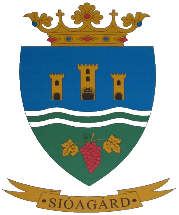 ElőterjesztésSióagárd Község Önkormányzata Képviselő-testületének2016. december 15-én tartandó rendes ülésére  3. számú napirendi pontTárgy: Intézményi térítési díjak, étkezési térítési díjak, közterület használati díjak megállapításaElőterjesztő és előadó: Gerő Attila polgármesterAz előterjesztést készítette: Balogh Györgyi aljegyző, Horváth-Borbás Regina pénzügyi ügyintézőTisztelt Képviselő-testület!A képviselő testület a 94/2016. (X.25.) határozatával módosította az ebéd házhozszállításának díját. Az alábbi előterjesztésünk a 2016. január 1. napja és 2016. november 30. napja közötti kiadott adagokat mutatja be elviteles és kiszállításos csoportosításban.Kiadott adagok havi bontásban:Kiadott adagok 2016. január 1.- 2016. november 30 között:A táblázatból jól látható, hogy a szociális alapon igényelt ebéd vonatkozásában a kiszállított adagok mennyisége 25,1 % és 47,9 % között mozgott egy év alatt, míg a vendégétkezők esetében ez az arány 10,1 % és 34%  között ingadozott.Ezzel kapcsolatos tapasztalataimról és javaslatomról a testületi ülésen szóban kívánok kiegészítést tenni.Sióagárd Község Önkormányzata saját konyha üzemeltetésével, illetve gyermekek részére vásárolt diétás ebéddel látja el étkeztetési feladatait. A szociális és gyermekétkeztetési tevékenységre az államtól támogatásban részesül. A támogatások és bevételek alakulása 2016. január 1. és 2016. november 30 között az alábbi táblázatban látható:A gyermek és a felnőtt étkeztetés kiadásainak áttekintése után (2016. január 1. – 2016. november 30. között) az anyagköltség átlagosan 303 ,- Ft/adag/nap, a rezsiköltség 341 ,- Ft/adag/nap  , amely tartalmazza a víz,gáz,áramdíjat, a béreket, a fizetendő ÁFÁ-t, a karbantartást és az egyéb anyagokat. Könyvelésünk szerint a konyhára vásárolt élelmiszer 2016. január 1-2016. november 30. napjáig: 7.487.374 Ft, melyet elosztva a 11 hónap alatt kiadott ebédadagok számával: 7.487.374. Ft/24.705 adag= 303 Ft. Fenti összeg a vizsgált időszak nagysága miatt átlagos értéket mutat.Könyvelésünk szerint 2016. január 1. – 2016. november 30. napja között a konyhára eső rezsiköltség: 8.424.405 Ft, amelyet elosztva a 11. hónap kiadott ebédadagok számával: 8.424.405. Ft/ 24.705 adag=341 Ft. . Fenti összeg a vizsgált időszak nagysága miatt átlagos értéket mutat.A konyha átlagos önköltsége így 644 ,- Ft/adag/napTelepülésünkön aktuális bérleti díjak felülvizsgálatát évről- évre ebben az időszakban veszi górcső alá a képviselő-testület. A jelenlegi hatályos díjakat és a tervezett változásokat átlátható formában az alábbi táblázat tartalmazza. 1.ÖNKORMÁNYZATI BÉRLAKÁSOK2. MŰVELÖDÉSI HÁZ NagyrendezvényKisrendezvény, árusítás3. NAPKÖZIS KONYHA+ ÉTTEREM Napközi étteremi rész (konyha igénybevétele nélkül):Konyha igénybevétele (konyhai dolgozó közreműködési díját nem tartalmazza):4. CIVILHÁZTárgyaló teremAz elmúlt egy évben a Civil Házat minden kérelmező térítésmentesen vette igénybe.Sióagárd Község Önkormányzata 2016. november 30. napjáig 164.250 ,- Ft bevételt realizált közterület használati díjakból, míg ez 2015-ben 218.500. Ft volt.A 2016. évi közterület használati díjak az alábbiak:A fenti díjak az ÁFÁ-t nem tartalmazzák.Közterület használati díjak változását nem javasoljuk. Kérem a tisztelt képviselő testületet, hogy az előterjesztést megvitatni szíveskedjék.Sióagárd, 2016. december 8.								Gerő Attila sk.								polgármesterCsoport megnevezéseSzociálisSzociálisSzociálisVendégVendégVendégÓvodásIskolásElvitellelKiszállítássalKiszállításos adagok aránya %ElvitellelKiszállítássalKiszállításos adagok aránya %Január67422625,1%1783416%645485Február71526326,8%2833410,7%713541Március66729530,6%2673812,4%633445Április66930131%2644113,4%844550Május59637638,6%2593612,2%840623Június63337337%369348,4%542306Július1878731,7%891010,1%63-Augusztus65439137,4%2165219,4%234-Szeptember69051442,6%20610834%741642Október65052544,6%2047727,4%633721November48044247,9%1835322,4%475586Csoport megnevezése2016.01.01.-2016.11.30. között kiadott adagok összesen2016.01.01.-2016.11.30. között kiadott adagokkiszállítással2016.01.01.-2016.11.30. között kiadott adagok elvitellelKiszállításos adagok aránya az összes kiadott adagban %Óvodás6363Iskolás4899Szociális104083793661536,44%Vendég3035517251817,03 %SzociálisGyermekVendégTámogatás2.214.400 ,- Ft/év5.419.001 ,- Ft/év-Befizetés5.722.973 ,- Ft2.262.698 ,- Ft2.577.099 ,- FtTerületeEredeti VáltozásSióagárd, Kossuth u. 46.103 m²27.810,- Ft/hónem javasoltSióagárd, Kölcsey u. 24.(1. lakás)82,7 m²20.675,- Ft/hónem javasoltSióagárd, Kölcsey u. 24. (2. lakás)64 m²16.000,- Ft/hónem javasoltEredetiVáltozás½ nap (max. 4 óra) takarítással15.000 .- Ftnem javasolt1 nap (max. 8 óra) takarítással20.000,- Ftnem javasoltEredetiVáltozásNagyterem árusítás+ takarítás10.000.- + 5.000.- Ft/napnem javasoltKisterem+takarítás10.000,- + 5.000.-Ft/napnem javasoltEredetiVáltozás1 alkalom (max. 4 óra)5.000 .- Ftnem javasoltLakodalom, nagyrendezvény10.000 .- Ftnem javasoltIgénybevételi időEredetiVáltozás2 óra5.000,- Ftnem javasolt4 óra10.000,- Ftnem javasolt6 óra15.000,- Ftnem javasoltEredetiVáltozás½ nap (max. 4 óra)5.000,- Ftnem javasolt1 nap (max. 8 óra)10.000,- Ftnem javasolt1) a közterületbe nyúló üzlethomlokzat, védőtető, hirdető berendezés, továbbá cég-és címtábla  200,- Ft/m2/hó2) árusító és egyéb fülke, bódé, pavilon2000,- Ft/m2/hó3) egyes létesítményekhez a közút területén kívül szükséges gépjármű várakozóhelyek 5000,-  Ft/gk/év4) építési munkával kapcsolatos építőanyag és törmelék elhelyezése 500,- Ft/m2/hó5) alkalmi és mozgó árusításra, javító-szolgáltató tevékenységre  250,- Ft/m2/nap6) kiállítás, sport-és kulturális rendezvények, mutatványos tevékenység250,- Ft/m2/nap7) teher-, áruszállításra szolgáló gépjármű, mezőgazdasági vontató, munkagép, pótkocsi 72 órán túli folyamatos tárolására3000,- Ft/gk/hó 8) zöldfelület bármilyen célú igénybevétele500,- Ft/ m2/nap 